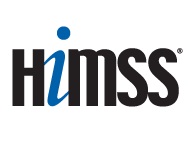 The Healthcare Payments Hub: A New Paradigm for Funds and Data Transfers in HealthcareHIMSS World Bank Task ForceJanuary 2013Executive SummaryOpportunityThis HIMSS White Paper describes an opportunity for providers, payers, banks, financial networks, and healthcare clearinghouses to establish an interoperable Healthcare Payments Hub that enables Straight Through Processing (STP) of healthcare financial transactions (or, as is the emerging parlance today, “medical banking” transactions). This hub is intended to demonstrate bottom line financial advantage to each of the counterparties involved by creating a functional prototype for Electronic Fund Transfers (EFT)/Electronic Remittance Advice (ERA) management using the STP model. HIMSS believes that the healthcare payments hub can be demonstrated in a limited fashion at the HIMSS Interoperability Showcase and that this demonstration could spawn an impressive array of innovations that evolve from optimum use of data that is flowing through payment channels. HIMSS encourages the healthcare community to embark upon this path in order to provide strong value and remarkable process efficiency for the stakeholders engaged in the healthcare business process. Toward this end, the paper concludes with a recommendation to form a pilot program. This pilot would comprise existing stakeholders in their various roles while introducing process changes that enhance value to the marketplace through cost savings and improved efficiencies.BackgroundSince 2001, HIMSS Medical Banking Project has focused on the ever-increasing links between financial and healthcare transactions. They have sought to work with the financial and healthcare stakeholders to implement a new foundation for streamlining these communications and settlements while assuring this exchange is secure and compliant with all regulatory requirements. This streamlining includes the concept of STP, which financial organizations employ to optimize transactions in such a manner that manual intervention is avoided or completely eliminated.According to industry experts, banks spend as much as three times more of their annual budgets on information technology compared to the overall healthcare industry. Thus the idea arises that there may be a broad and compelling opportunity to use banking platforms that are already scaled with strong annual investments.Current SituationIn healthcare today, health plans issue payments via Electronic Fund Transfers (EFTs) and corresponding Remittance Advice transactions or Electronic Remittance Advices (ERAs). These transactions are distinct and typically flow through two completely different paths. EFTs are processed through financial networks and ERAs through healthcare networks. This information is received by the provider and their bank at different times, and they are not inherently easy to match.In July 2012, HHS published Operating Rules for healthcare payments that include requirements for re-association, timing, and delivery. While these requirements will certainly serve as a catalyst for enhancing healthcare payment needs, the plethora of healthcare transaction delivery mechanisms remains a challenge.RecommendationThe objective of this white paper is to identify some of the key problem areas that exist and to create a framework for industry action in the form of a "healthcare payments hub” pilot design. The “hub” would address many of the stakeholder challenges in payment processing and enable a much more streamlined approach for cash posting, reconciliation, workflow automation and ultimately, business intelligence.The industry objectives of the hub, specific goals, operating requirements, and the high level solution architecture and design are all part of the discussion that is outlined in this document. Implementing a pilot is not within scope; however, it is anticipated that any interest generated by this paper can influence the creation of such a program.OpportunityThis paper describes an opportunity to establish an interoperable “Healthcare Payments Hub” that enables Straight Through Processing (STP) of medical banking transactions. STP is used by companies in the financial world to optimize the speed at which transactions are processed. This is performed by allowing information that has been electronically entered to be transferred from one party to another in the settlement process without having to manually re-enter the same pieces of information repeatedly over the entire sequence of events.Administrative efficiency is driving the need for a new healthcare financial network. Because this network is central to all stakeholders, each with varying technology and business objectives, there is a need to frame the network’s scope of what is being proposed and why it is needed. Vendors and suppliers will then be able to add value to the payments hub based on their strategic objectives. The successful organic growth of marketplaces like Google, Facebook, and Twitter reveal that a foundational platform with appropriate rules of conduct can generate market creativity and rapid adoption versus over-prescription of market exchange solutions.This paper includes a recommendation to form a pilot program comprised of existing stakeholders in their various roles that tests some key changes in strategic areas to provide enhanced value to the marketplace through cost savings and improved efficiencies.Market DriversKey market drivers necessitating such a solution include:The critical stage that national and global healthcare effectiveness is at The importance of global health information exchange and payments The value of the healthcare payment exchange is approximately $2.8 trillion*ARRA, inclusive of HITECH federal funding for health IT, is a high priority issue with funding that exceeds $20 billionFunding requires demonstrating Meaningful Use in a year over year timeframeAdoption of health IT is incentivized initially via tax breaks for compliance but then non-compliance includes a penalty structure in future yearsRobust exchange of clinical and payment data affects an entire spectrum of B2B and ultimately consumer entities:ProvidersInsurance/ClaimsEmployersBanks/Financial InstitutionsFederal Entities (HHS, Federal Reserve System, CDC etc.,)State Level Administration & RegulationConsumersValue added Vendors (HIE’s/RHIO’s, Health Vaults, Software Vendors etc.)*Plunkett Research LTD,  2013Key Solution PrinciplesIn order to be successful, a network for healthcare payment and remittance data should adhere to several key principles:Foster organic adoption based on a  compelling ROIBe supported at the federal, state, and commercial banking  levelsA security framework that lowers liability barriers and speeds adoptionIncrease payload capacity (versus the current ACH options) or facilitate reconciliation of payments data Allow for phased implementation(s)Provide independence from a single standard payment messageAllow counterparties in the network to create their own bi-lateral agreements for service differentiationCreate financial incentives for participants (Highest value/lowest cost)Avoid single large capital concentration or bottleneck project (must rebuild the airplane while in flight!)Guarantee delivery and provide non-repudiationCreate common addressing, billing and delivery standards without prescribing or reading the internal content between the counterpartiesMeet regulatory, audit, and compliance hurdles for HIPAA, SOX, FACTA, etc.Implement a pilot project with specific and measurable metrics of successHealthCare PaymentsHub – ConceptBanks with an interest in forwarding or moving files containing protected health information (PHI) need a payments hub that is configured in a manner that guarantees reduced exposure to PHI. As a result, using open standard security measures such as Virtual Private Networks (VPN), Secure File Transfer Protocol (SFTP) and the Society for Worldwide Interbank Financial Telecommunication (SWIFT) network should garner support and have wide appeal within the banking community. Listed below are features of the SWIFT network that make it an ideal platform to pilot the payments hub:SWIFT has reportedly never been compromised Banks appear to trust it as their own networkThe procedure permits users to prescribe the container, with a guarantee of its secure delivery, without dictating the payloadIt is possible to track workflow and the state of the whole claim and settlement process with status updates available on a web siteVPN, SFTP, or SWIFT offer connectivity solutions for all entities On the banking side, SWIFT connects to or instructs many major settlement systems and exchangesSEPA – Single European Payments AreaNACHA (ACH/IACH) – Network of clearing and settlement operators60% Settled by Federal Reserve banks, 40% settled by the Electronic Payments Network (EPN)FedWire – U.S. Federal Reserve managed wire payment system (RTGS)Continuous Linked Settlement bank (CLS) – FX Netting EngineClearingHouse (CHIPS) Netting (non-RTGS) system for clearing domestic and international transactions – 47 members, privately held.CHAPS – UK version of FedWire (RTGS)CHATS – Hong Kong version of FedWire (RTGS)In cases where SWIFT is used, the container size can be up to 250 MB. In other cases the CCD+ (Cash Concentration and Disbursement plus remittance re-association number) reconciliation process can be used if preferred while still delivering workflow status and tracking necessary for all counterparties.BackgroundUnfortunately, the lack of a centrally accepted exchange, non-standard message content (with the persistent use of “situational data elements”) and routing or operating rules have not only hampered the financial processes for healthcare (accounts payable and accounts receivable) but have also worked against sound administrative processes resulting in duplicate procedures, higher costs, the inability to automate workflows, longer collection periods, unclear coverage application and lack of accessible information that can be used to support business intelligence. Healthcare stakeholders clearly need to have interoperable information exchange among all the components that support the financial value chain. This value chain includes commercial banks, healthcare and banking IT vendors and service providers, healthcare providers, and health plans that include self-funded employer groups and others. While the need is well defined there are opposing forces at work between banks and settlement institutions and healthcare payment and provider groups.On the one hand, providers have to continually revise the detailed data, procedure codes and supporting detail provided to payers in order to meet the requirements of the adjudication process based on the payer contract. The absence of enough data, results in processing delays and/or partial claims settlements. Meanwhile, providers wait for claims to be paid into their receivables bank account with sufficient detail to reconcile the claim in their patient accounting system. On the other hand, the providers' banks may not be interested in handling the supporting detail for the claim (remittance data) and only provide payment data so that they are not exposed to HIPAA and/or HITECH requirements. Consequently, the separation of the detailed EOB (explanation of benefits) from the payment stream can result in hardship for all participants in the financial reconciliation process.In response to this reality, healthcare stakeholders and other experts conducted a HIMSS G7 session facilitated by the Vanderbilt Center for Better Health in Nashville, Tennessee, in October 2010. This group consisted of leaders from healthcare providers, payers, clearinghouses, employers, the banking sector, and technology providers. Through a creative brainstorming process, the concept of a "healthcare payments hub" architecture was developed as a way to demonstrate a new best practice for healthcare stakeholders to conduct payment and reconciliation processes nationally, and possibly globally.Complex ConnectivityThe typical healthcare provider uses claims clearinghouses to assist in transporting health data transactions and to automate many of the manual processes that support the business of healthcare. In fact, most healthcare organizations use several methods and multiple counterparties for eligibility, claims, remittance, and payment. Major providers often use dedicated links to their major payer groups, such as Medicare, via dedicated FTP or other secure tunnels. Healthcare providers have made considerable investments in legacy-coded systems, internal hospital processes, and proprietary biller/provider systems and procedures. Often, these systems require additional investment to implement EFT/ERA re-association mechanisms and to support new processes around healthcare STP. The diagram below illustrates many typical large provider and payer network implementations. 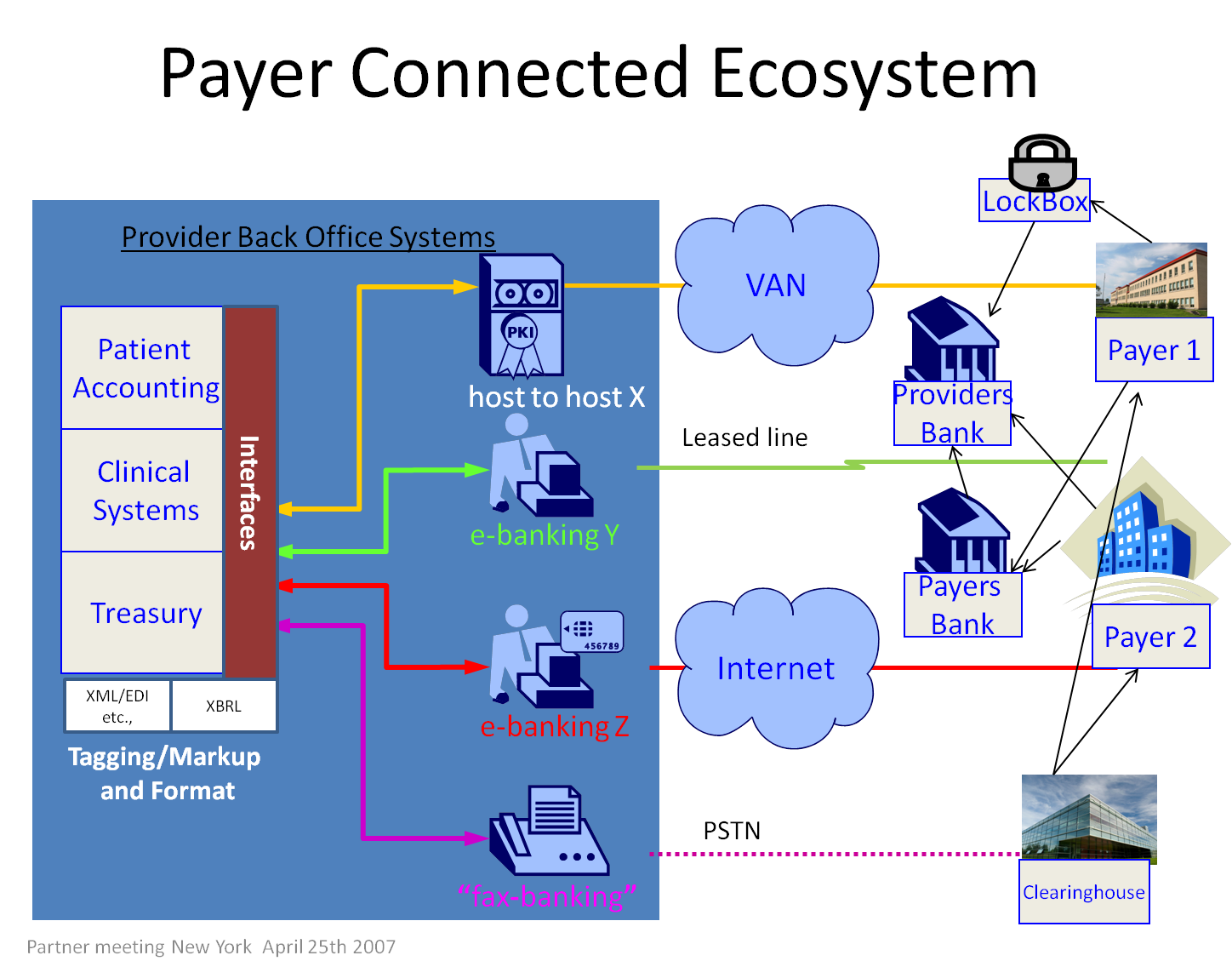 Source:  SWIFT Partner Meeting 2007, New York.-Modified counterparties for illustrationEDI connections between the clinical environment and the patient accounting system for most large providers are often manual and disjointed with reliance on batch processing (“data dumps”) and manual data entry and review. There is little true STP in the healthcare environment. As a result of the federal incentives for electronic records adoption in ARRA, there is growing pressure to drive towards a fully electronic health record standard that can be exchanged as part of continuity of care, with lesser focus on using an EHR for ancillary purposes such as billing and payment. In any case, the number of connected end points and average number of episodes per year that generate claims is large and growing. For example, when we apply the total number of physical locations where back office systems may reside in provider networks and the number of physicians creating data for the patient accounting system, the numbers look daunting (see the table below). For this reason, in order to simplify the overall industry process similar to what has been done in the banking industry, the creation of a payments hub is strongly indicated.Sampling of End Points that Require Healthcare EDICurrent SituationOverview of Current Claims ProcessesTo determine best practices for the future of remittance and settlement, it helps to understand the current state of claims processing. Today, the infrastructure for claims and remittance is highly variable by provider type. Most claim and remittance transactions are communicated electronically. Major providers often establish direct connections for larger entities such as Medicare but do not have direct connections for smaller payers. In those cases, clearinghouses are typically used as a central aggregation hub. Smaller providers may use clearinghouses for all of their claims submissions. A provider's healthcare information management system captures charges and ultimately creates a claim that is processed in their patient accounting system. Providers are at different stages of readiness for this process, which effectively creates an electronic bill and moves it from the clinical or care environment into a patient accounting or financial system environment. Of importance, the industry has migrated from version 4010 of the ASC health data transactions to version 5010. This will enable the provider to transfer the significant increase in coding as of October 2014, when the ICD-10 coding system will be implemented nationally.The HIPAA-mandated version 5010, an ASC X12 transaction, provides the standard for the structure of the healthcare transactions. This dictates, for example, where one needs to find the required processing information in the claim (X12 837) or remittance (X12 835). ICD-9 (moving to ICD-10) describes the procedures that were done. In addition these standards include contextual information such as demographics (e.g. patient name, address, insurance provider, etc.). Finally, there are standards for supplementary attachments such as surgical reports and images. Though not implemented broadly, with the population shift to aging baby boomers it is likely these standards will become more commonly used. Another health data transaction that is integral to the patient visit is eligibility (X12 270/271). Pre-qualification fields in this transaction may be used for full “pre-certification”. Pre-certification goes beyond basic eligibility of coverage and indicates additional criteria such as whether the patient has met their deductible or whether a particular type of procedure is covered. Pre-certification could indicate what condition the patient has and what procedure is going to be performed. Authorization by the payer is granted or the payer may decline the procedure as “not covered” resulting in the need to collect additional payments from the patient or necessitating an appeal to the payer. This information then enables collection of partial to full payment at point of service. As an example of how the process currently works, a major hospital surveyed for this report uses a partially outsourced model in which a third party assembles batches of claims and remittances and coordinates the deposits to their financial institutions. The hospital is bound to the formats and “standards” of the third party and is required to maintain these at their expense. This includes keeping them up to date any time there is a system change. On the other hand, when a hospital uses a claims clearinghouse, the clearinghouse implements the ongoing changes in data and formats as part of their routine maintenance. In both cases, whether using a partially outsourced model or using a clearinghouse, the hospital is relying on point-to-point electronic interfaces in the form of Internet tunnel VPN, VAN (Value added network), or some other exchange protocol to exchange claims data. There are no standard information highway “on ramps”, “off ramps”, or "fast lanes" on which the data travels. While we have articulated a very small fraction of the types of health data communications that are routinely among the healthcare stakeholders, it should become evident that the number of connections across the entire healthcare payment landscape is significant. Note that payers and their office locations, providers and their office locations, clearinghouses, lockboxes, associated counterparty banks, and their connected ACH network end-points should also be included. Looking to the future, it is likely that more claims data, will be required by payers. This will further increase the EDI traffic. Consider the explosion of diagnosis and procedure codes as the industry moves from ICD-9 to ICD-10, a change that will more precisely codify the patient episode. The need for a more robust data transfer system begs the question of whether the right infrastructure is in place to handle the increasing intensity of data exchange.For banks to play a more meaningful role in healthcare information management and payments, they will require a highly secure transport network beyond the Internet for limiting exposure under HIPAA. New requirements would include items such as: release rulesvalidation of required elements in the filesecurity and network exchange protocolsa digital signature that consistently satisfies HIPAA requirements without relying on every counter-parties’ individual security plan and implementation As claims become more detailed and as technology converges to optimize payment and remittance management among payers, providers, and banking organizations, there will be increasing pressure for an STP solution. The solution will need to be highly secure, as more records, and thus more data, is communicated.Emerging Role of NCVHS in Healthcare PaymentsA recommendation by the NCVHS (The National Committee on Vital and Health Statistics), acting as a statutory advisor to the Department of Health and Human Services (HHS), suggested that the EFT and the ERA do not need to be submitted together; in fact, NCVHS determined that the payment and remittance information should be submitted separately using the CCD+ NACHA payment transaction.CCD stands for Corporate Cash Disbursement, and the “+” represents a part of the transaction that can house a trace number that links the EFT and ERA back together. This process is called “re-association” and is performed by the recipient of funds, the recipient’s bank, or the HIT service provider. In this process, the funds (EFT) may travel separately from the data (ERA) but are then re-associated at the destination. While appearing to simplify the reconciliation process, it is not clear if this practice facilitates STP, which assumes that all of the remittance data is submitted with a payment.One option that has been considered is to envelope both the EFT and the ERA within a CTX (Corporate Trade Exchange) transaction (a NACHA format) and deliver them together through the ACH network. However, healthcare plans and healthcare providers have indicated concern around doing this due to a lack of trust that the ACH clearinghouse networks fully comply with HIPAA. During testimony at NCVHS hearings on this topic, the Veterans Healthcare Administration, responsible for a large provider network of hospitals, clinics and other healthcare facilities, made discrete recommendations to ban the CTX and to require stakeholder-wide use of the CCD+.Operating RulesIn July 2012, HHS published Operating Rules that include re-association, timing, and delivery requirements for healthcare payments. These rules require that by January 1 of 2014 all health plans must support EFT, with various requirements including:Requires EFTs to be delivered in CCD+ format, which means they must include linkage to their corresponding Electronic Remittance Advice (835)Requires that 835s are sent by the health plan no longer than three days before or after issuing the EFT.With these new requirements, the potential use of the CCD+ will increase; however, the benefits that come from STP would largely go unrealized. While re-association may become the standard industry practice – linking the EFT and ERA using the CCD+ format – there may still be an opportunity to realize a more robust healthcare payment experience that provides compelling ROI for the stakeholders using a true STP approach.Straight Through ProcessingThe advent of STP among business enterprises has yielded strong business value. According to Wikipedia, “Straight-through processing (STP) enables the entire trade process for payment transactions to be conducted electronically without the need for re-keying or manual intervention, subject to legal and regulatory restrictions.”Clearly, the business of healthcare is in need of streamlined systems and processes in several key areas. The adaptation of STP practices could provide strong business value for the healthcare provider. In a growing number of cases, healthcare providers are already piecing together the technology components that can advance this area through point applications that process electronic remittances into the patient accounting platforms. Dollars that are received, and their associated remittances, are being automatically reconciled with bank accounts, are posted, and are kicking off a wave of downstream processes that traditionally required manual intervention. Moreover, banks and financial institutions are playing an increasing role in the healthcare field by offering new data processing services that address healthcare STP and provide other value added services for the stakeholders that leverage their “first in line” position for receiving and processing electronic remittances when those remittances are sent to the provider with the healthcare payment. These services are referred to as “medical banking” and have generated new thinking around best practices for revenue cycle management according to a major hospital network.Yet in many circumstances, the processing of claims payment and remittance advice requires significant manual intervention at various points between the provider and the payers, including clearinghouses, IT vendors, and banks. The current processes and supporting infrastructure generally do not allow for even simple end-to-end reconciliation. Receivables outstanding may be adversely impacted as payers adjudicate claims, engage in Q&A with providers on coverage specifics and ultimately settle payments to the provider’s bank. Market OpportunityIn defining the requirements for a healthcare payments hub architecture, it is necessary to identify all of the impacted stakeholders in the processing environment. The diagram below outlines the full landscape.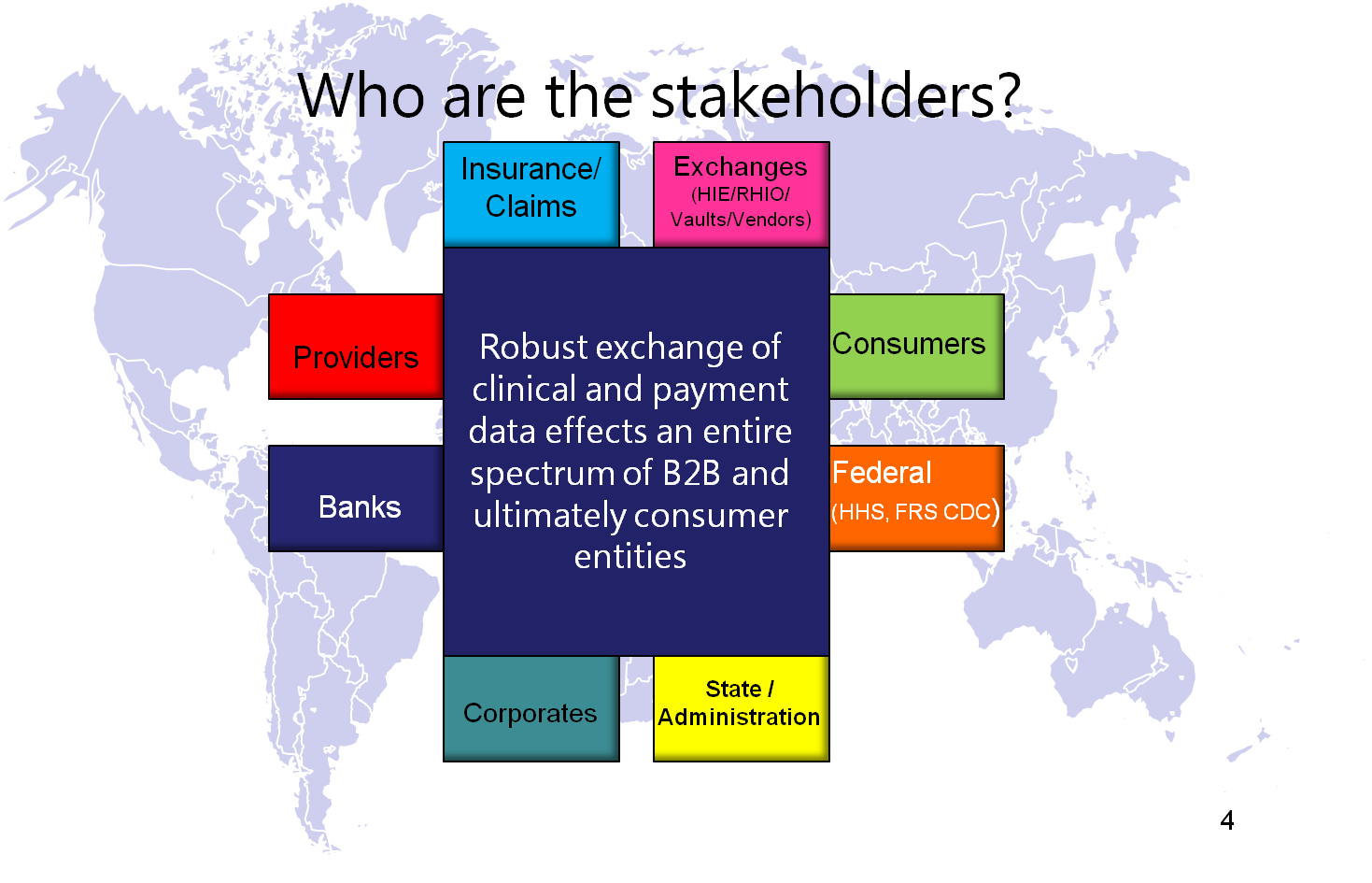 Within this ecosystem, the market transaction size is somewhat staggering:Claims market size: 6 billion+ (claims processed to third party payers, not patient pay)Third party payer remittance market size: 12 billion (conservative estimate based on receiving a small number of partial payments for each claim)The estimated remittance breakdown is:Commercial: 5 billion (includes all commercial payers, BC/BS)Government: 7 billion (includes Medicare, Medicaid, Champus and other government plans)Self-pay remittances: 18 billion (based on an average of 3 additional payments for each claim)The estimated number of EDI connection points for just hospitals, payers and physicians is:Hospitals: 6,000Payers: 2,000 (note that the number of health plans is different; Aetna alone offers hundreds of health plans)Active physicians: 750,000Collectively, this data exemplifies the market opportunity and the scope of impact for a new healthcare payments hub. This type of innovation could provide an efficient payment and remittance channel between the stakeholders that dramatically increases administrative efficiency in healthcare.Paradigm ShiftA Healthcare Payments Hub could instigate a “sea change” in the healthcare payments area. This paradigm shift will tend to be driven by six major factors: Demand –Medical banking involves the identification of increasing dependencies between the healthcare and banking industries that could be leveraged to drive systemic efficiency in the infrastructure of our healthcare systems. This intersection transacts a healthcare marketplace valued at $2.5 trillion (in 2009), yet the component parts are comprised of disconnected point solutions, proprietary technologies, and a heavy reliance on manual processing. Collectively, these practices lag far behind other industries. Through the applied use of a payments and remittance platform, it is possible to enjoy high value data exchanges that offer “near real time” transaction management. As more groups find the value, the demand for efficiency will evolve the platform.Leverage Existing Connections – A payments hub efficiently consolidates multiple counterparty connections, economizes on-boarding to new connections, and reduces maintenance costs. This type of system would allow much more rapid adding and changing of counterparty relationships between payers, providers, clearinghouses, and their processing financial institutions. The more members that join, the more likelihood their desired counterparty is already connected resulting in minimum connection cost for members. The benefit of standardized connections would save considerable time and effort and result in optimum management of this redundant cost center.Neutrality – Banks are the end-point for virtually all payment settlements. As a result, the banking community is noted for creating a neutral, trusted financial platform for data exchange.Value Added Services – Since the payments hub would be a "traffic cop" of sorts between healthcare providers, payers, clearinghouses, and their banks, it could leverage its position to offer value added services. This would help clearinghouses build their business connection model and provide web-based reporting for transaction research, archiving, and other services. Security – If any industry has the need for robust security, payload capacity, guaranteed message delivery, and non-repudiation that mimics the trusted global bank backbone, it’s the healthcare industry. Concerns over medical record exchange in the form of payments with remittance detail, lack of standard Personal Health Records (PHRs), and the inherent risk of disclosing personal medical details across the Internet, have plagued any interoperable cross-business exchange. Any solution that reaches meaningful adoption levels will have to address the security and risk of information concerns of all the counterparties. Secure FTP, Digital Certificates and other methods can be used to secure provider and other connections to the hub. Within the context of financial settlements, and the types of privacy and security safeguards that are routinely used, few environments can surpass the US banking system. External to the US, when connecting to banks and major financial exchanges, SWIFT security is well respected. However, regardless of the platform, a comprehensive HIPAA/HITECH assessment is required. While SWIFT has reportedly never lost a message (and none have ever been intercepted by a non-member third party), it would need to, as with any financial platform, provide evidence that its use is satisfactory to the healthcare stakeholders. It will need to demonstrate that it uses, at a minimum, the HIPAA-specified standards around security and data delivery. This will help to speed adoption of prospective STP business practices. Financial institutions will naturally have different risk tolerances and therefore differing business offerings to healthcare. Their risk tolerance will drive whether they want to be involved in strict financial settlement or in other value added services to healthcare that may deem them “Business Associates” and “Covered Entities” that are subject to the HIPAA and HITECH regulations.Standards without Standards – The global banking industry has spent years laying the groundwork for global standard messages. Connected counterparties can process global standard payment, detailed bank statements, and many other financial messages on atrusted and secure information highway. The evolving ISO standards for XML tagging (and XBRL) are useful in taking the documents that describe relationships between business counterparties and allowing technology to apply them dynamically in a settlement of claim use case. In healthcare, evolving standards and complexity is a larger problem. Consider that within the area of electronic health records, there are a number of emerging standards such as CCR, CCD, and ISO 13606. Furthermore payer-specific variations remain within the 837 and 835standards. Given this reality, it may be that there are trading partner nuances that need to be “baked” into the transactional ecosystem (i.e., for example, note the large amount of companion guides in the claim process). While having a standard is clearly in the best interest of the healthcare stakeholders, there are some exchanges of information that may benefit from transfers of payments and data without a standard message type, in a format that the correspondents agree to, while still offering the security, audit, guaranteed delivery, and banking system integration benefits. In proposing a payments hub that offers a standard and reusable transport, robust security, and routing and delivery, we envision the first ever platform for universal healthcare payments exchange. This effort would be analogous to defining an international shipping and payment process. So for the payments hub, we would suggest not prescribing everything inside the “shipping container” but rather leave that to competitive market forces and bi-lateral agreements between trading partners, and/or legislative fiat (as in the US with version 5010 of the health data transactions)The next section provides a pilot design. This pilot design focus would instead create the equivalent of standard tags and container sizes for loading export commodities onto ships through their ports of call. The container shape, size, construction, loading and unloading hooks, and secure transport regulations around them would be standardized while the content within them could still vary. In this way, the trading partners (e.g., provider and payer) could use their own business relationship agreements and settlement networks to drive the format requirements they require.RecommendationA recommendation based on the current opportunity is provided in this section, followed by the description of a pilot program that can demonstrate a stakeholder-wide value proposition. A Demonstration DesignSince the main efficiency problems in the healthcare payments value chain have yet to be solved, there may be a place for a “payments hub” that can support both separated EFT/ERA transactions as well as an alternate larger and secure payload package that contains all of the information in one bundle. In this paper, we examine the use of the SWIFT organization for this purpose. SWIFT is an international financial messaging platform that is used for wiring funds. In recent years, however, the organization has expanded its scope into other types of transactions. This includes the “FileAct” transaction which allows secure and reliable transfer of files and is typically used to exchange batches of structured financial messages and large reports. FileAct supports tailored solutions for market infrastructure communities, closed user groups and financial institutions. FileAct is particularly suitable for bulk payments, securities value-added information and reporting, and for other purposes, such as central-bank reporting and intra-institution reporting. In the SWIFT scenario, the healthcare payment transaction would essentially envelop the CCD+ (to comply with the new federal operating rule requirements) but then additionally offer the required space for the related remittance data in the same package – thus supporting a straight-through process. A demonstration project using FileAct could showcase a financial infrastructure that reduces costs across the healthcare ecosystem. One large healthcare system suggests that an STP-enabled approach could serve their national footprint extremely well and listed the following design features:Connectivity with the majority of existing banks, clearinghouses, and vendor partnersPre-built services that include a number of workflow functions, such as payer-specific edits, eligibility verification, EDI transactions reporting and analytics, payment and remittance reconciliation, standard remittance and denial code managementHIPAA security requirements including encrypting and separating enterprise information in storage and transit, ensuring services are not mingled with other customers, etc. The ability to benefit from financial incentives such as volume discounts unavailable through a single vendor solutionSTP ExampleFor an example of STP in action, consider the following:Joe Corrales is treated by a provider; his claim is processed through ABC clearinghouse which sends an edited version (X12 837) to ABC Insurance Corp.ABC Insurance Corp adjudicates the claim and processes a payment that is loaded into a batch payment file. The file is submitted to ABC Vendor that prepares it into a CCD+ transaction (EFT plus ERA re-association information) and an EDI835 (ERA with re-association information). They then send these to “First Medical Bank” for execution.First Medical Bank sends the CCD+ and the 835 over SWIFT (banking network) for secure transport and guaranteed deliverySWIFT processes the CCD+ through the ACH Network all the way to the RDFI (provider’s bank) and sends the 835 directly to the provider.Provider picks up the 835 and reconciles with their bank account (which may also be reported via SWIFT); and then processes the ERA into their patient accounting system.Pilot ProgramThis section outlines the specific recommendation for the creation of a healthcare payments hub pilot.Vision Statement for a Pilot ProgramA successful pilot program requires a common vision among all the healthcare stakeholders. The payments hub could support multiple useful functions. The following vision statement could be used to appropriately scope a pilot program. We envision a new healthcare network solution beginning in pilot and growing into a common standard where stakeholders and their service providers enjoy robust and standardized B2B remittance and payment exchange via a hub and spoke architecture. As a result, healthcare and related service organizations and exchanges will become fully in control of their global transactions, records management, payments, and receivables pipeline. The benefits of a payments hub would:Improve overall revenue cycle management across the industryImprove cash flows for all counterparties Decrease the cost and complexity of transaction processingPromote unprecedented interoperability of banking and financial systems Increase healthcare STP and offer near real-time data exchange between the stakeholdersIncrease acceptance rates of electronic transactions Offer an innovation platform for vendors and financial institutions to expand servicesIncrease visibility into healthcare payment transactionsExamples of Functions within the Healthcare Payments HubProvide secured connections to payers, providers and clearinghouses via SFTP, VPN, Digital Certificate etc., while connecting to banks via SWIFTOffer server-side web-based technology setup so no client installation required Support CCD+ for transaction trace identification and send individually and/or inside of the FileAct-based bulk remittance via SWIFT This type of platform could be implemented as a fully functioning demonstration within the HIMSS Interoperability Showcase. In addition, the demonstration could include workflow status and associated dashboards for tracking transactions via a web browser, with export to CSV or Excel formats that enable STP integration with patient accounting systems.Use Case SummaryUse Case: Healthcare Payments Hub and Value-Added VendorsApproachThe diagram shows a sample approach for architecting a hub that could be used in the healthcare industry.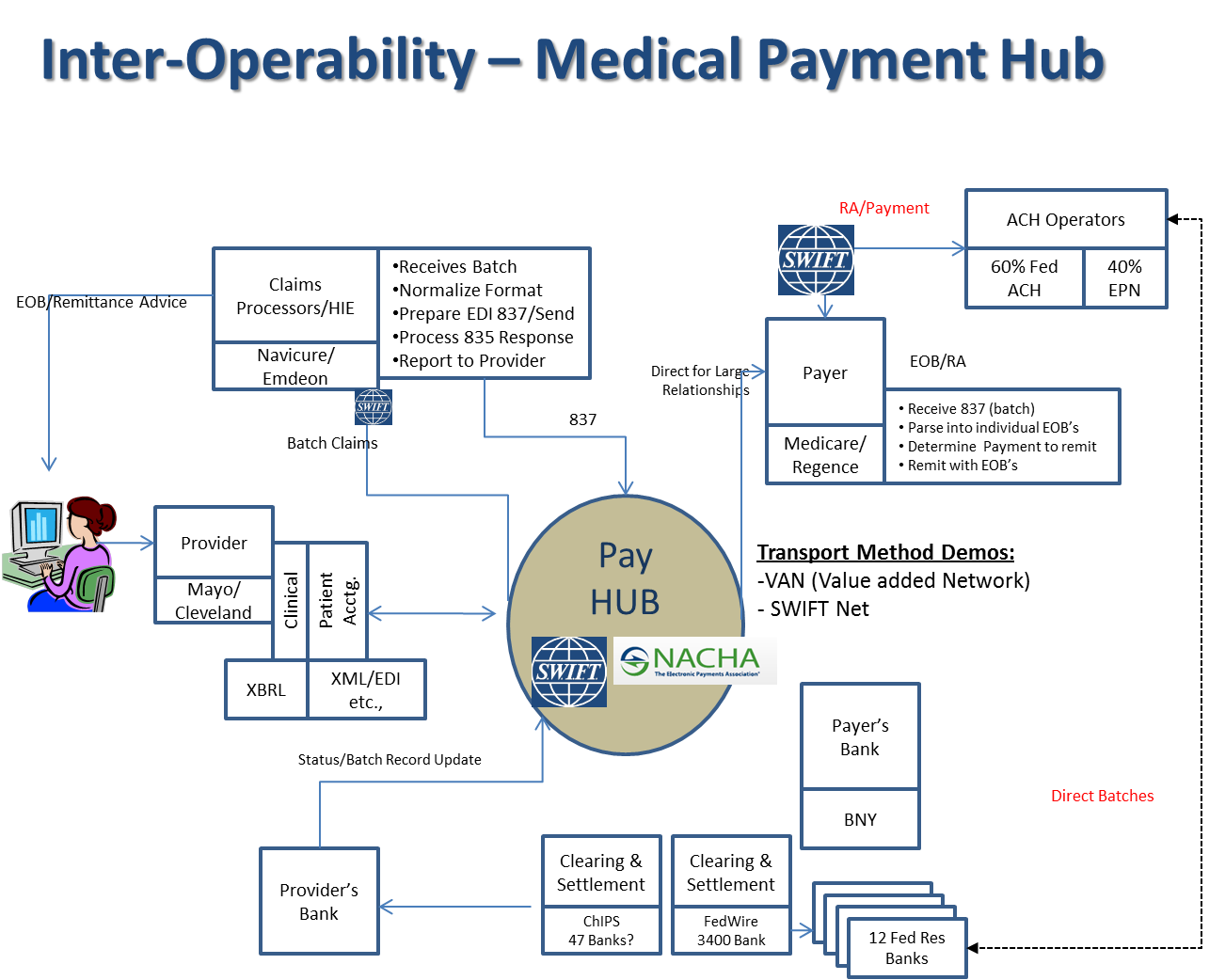 The components of a successful approach could be:Define criteria for success of pilotDefine and document key requirementsDefine business case showing tangible and intangible costs and benefits for counterpartiesDefine use cases for the pilot encompassing the top potential uses of the networkRecruit pilot participantSecure resourcesFundingKnowledge/ExpertiseInfrastructureEstablish Steering Team Determine implementation processReport pilot findings against alternatives Document best practices on production implementations for counterpartiesMilestonesMilestone					Due ByConclusionThis paper has covered a number of issues related to healthcare payment and remittance processing, outlining key benefits of “straight-through processing” for the stakeholders -- in particular, the health plans, providers and consumers; and providing key factors in the development of a pilot program that could be used to demonstrate return on investment. HIMSS believes that the healthcare payments hub can be demonstrated in a limited fashion at the HIMSS Interoperability Showcase and that this demonstration could spawn an impressive array of innovations that evolve from optimum use of data that is flowing through payment channels. HIMSS encourages the healthcare community to embark upon this path in order to provide strong value and remarkable process efficiency for the stakeholders engaged in the healthcare business process. The healthcare payments hub design is intended to demonstrate bottom line financial advantage to each of the involved parties by creating counterparties involved by creating a functional prototype for EFT/ERA management using the STP model. Importantly, comments in the Final Rule for Electronic Funds Transfer, recently passed by the Department of Health and Human Services (HHS), exhort the industry to continue to innovate and explore potentially new solutions that create greater efficiency in payments and remittance management. Should the stakeholders seek to implement the program, HIMSS World Bank Task Force will seek to publish and highlight the benefits in cost, quality, or customer service across the counterparties via HIMSS communications venues. It is likely that the issue of STP will continue to surface until a viable solution is developed. The benefits of STP in healthcare are substantial and have been well documented. This cost efficiency will drive the marketplace in search of a solution. Notably, while larger healthcare providers and health plans have developed work around solutions with their clearinghouses and other vendors, the vast majority of providers have yet to take advantage of these solutions. Implementing a healthcare payments hub could facilitate stronger use of clearinghouses that provide the critical end point value that can drive far greater efficiency in our healthcare complex. In order to make this happen, however, the banking community must step up to the challenge and create credible solutions where ROI can be demonstrated and case studies can be socialized throughout the healthcare stakeholders. There is a growing acknowledgement that convergence of banking and financial technologies via point of service processing, implementation of PHRs that are interoperable with electronic health records, HSA management, claim liquidity mechanisms (A/R financing) and other areas are placing more protected health information into banking systems and thus placing increased pressure on core banking and healthcare service organizations to work together in more synergistic ways. AppendixGlossaryHIMSS World Bank Task Force White Paper ContributorsPeter Lang, FY2013 World Bank Task Force ChairManaging Partner/President, Trellis Integration PartnersEric Cohen															Hamilton Todd, MSMXBRL Global Technical Leader										Senior Revenue Analyst, Revenue CyclePriceWaterhouse Coopers											Kaiser PermanenteEd Dodds																John CasillasCollaboration Strategist												Senior Vice President, Business Centered SystemsCommergence														HIMSS VladKaminsky														James St Clair, CISM, PMP, SSGBSolutions Consultant													Senior Director, Interoperability & StandardsRevenue Cycle Technology											HIMSSKaiser PermanenteEndnotesRankMedical GroupOfficesPhysicians1Kaiser Permanante Medical Group30178582Greater Houston Anesthesiology1122783Cleveland Clinic10418514MEDNAX (f.k.a. Pediatrix/Obstetrix Med Grp Nat)27516255Advanced Radiology1913496Mayo Clinic Jacksonville3713117Fairview Physician Associates19412958University Pittsburgh Phys15612159Palo Alto Medical Foundation4790510Partners in Care?85011Henry Ford Medical Group6081612Radiology Imaging Associates1479613Aurora Medical Group8879014Austin Radiological Assoc.1275415Marshfield Clinic3769916UC Davis Medical Group6867317ENH Medical Group13366418Harvard Vanguard Medical Associates2365019Emory Clinic7663620Geisinger Medical Center5661621UW Health Clinics8061222Ochsner Clinic2755423Allina Medical Clinic Coon Rpds4155224Carolinas Physician Network9053925LSU Healthcare Network Rhu55532Today’s ProcessActorWhat to potentially demonstrate around this processValue-Added Vendor: Claim sent to payer by healthcare providerHealthcare claims clearinghouseEligibility process, authorization process, new edit methodologies, other.Value-Added Vendor: Payer adjudicatesPayer and/or payer’s vendorAdvanced payer platform that expedites adjudication process; could demonstrate a real time process for some claims that are eligible for processing in this mannerHUB:Payment batch file released Payer’s third party and/or bank that provides AP servicesShow how the file is “spliced” and payments are executed via electronic process or paper process or other. Of particular note: what happens to the payment and the associated remittanceHUB:Payment is processed by financial institutionsFor EFT, NACHA and/or SWIFT could play a role hereShow the movement of EFT/ERA linked together, or, show their movement separate but with the bank having the ability to link (or a third party)HUB:Payment is reconciled to the provider’s bank accountCommercial Bank: RDFI or Lockbox, Lockbox Vendor, Third party application service providersShow the process of reconciliation – a major sore point for providersValue Added Vendor: Payment is posted to patient accounting platform – comprehensive posting: cash posted, contractuals, reject notes, financial class updatesHIS, specialized application vendor (claims clearinghouses with this capability, etc.)Show the benefit of moving all the paper EOBs through a digitized process for remittance managementValue-Added Vendor:Denial managementDenial management vendors Show automated denial management routines versus paper-basedValue-Added Vendor:Contract ManagementContract management vendors(same as above except for contract management)Value-Added Vendor:Business Intelligence Analytics for enterprise or practice managementAnalytic IT vendors that use the remittance data to assist in enterprise decisioningShow the relative value of enterprise decisioning using automated processes versus manual/paper processes (including mitigation of paper-based errors that propagate through revenue cycle and the making of bad decisions).Create/Articulate business case and use cases to sponsors and participant	Go-ahead decision + 2 weeksDefine/Document Functional , Technical and Legal requirements+ 3 weeksGain participant agreements & resource commitments+ 3 weeksDesign/Develop Solution Pilot+ 6 weeksImplement & Test+ 6 weeksGo LiveReport Output /Findings+ 2 weeksPublicize as HIMSS adopted standard with “rule-book”+ 3 weeksTime to complete:~ 25 weeksTermDefinitionACHAutomated Clearing HouseARRAThe American Recovery and Reinvestment Act of 2009. Abbreviated ARRA and commonly referred to as the Stimulus or The Recovery Act, this is an economic stimulus package enacted by the 111th United States Congress in February 2009 and signed into law on February 17, 2009 by President Barack Obama. This act made supplemental appropriations for job preservation and creation, infrastructure investment, energy efficiency and science, assistance to the unemployed, and State and local fiscal stabilization. As part of ARRA, Subtitle D of the Health Information Technology for Economic and Clinical Health Act (HITECH) addresses the privacy and security concerns associated with the electronic transmission of health information. Source: http://www.gpo.gov/fdsys/pkg/PLAW-111publ5/content-detail.html B2B/B2CBusiness to Business/ Business to ConsumerCCD+Cash Concentration and Disbursement plus remittance re-association numberCCRContinuity of Care Record. The Continuity of Care Record (CCR) is a snapshot in time of a patient’s healthcare, a core data set that shows the most relevant facts about a patient’s health status and the physician’s treatment of that patient. Like a doctor’s handwritten notes, the CCR is prepared by the practitioner at the conclusion of the healthcare encounter. While still in use in a wide variety of settings today, the trend for the industry is moving toward the CCD standard. Source: http://www.astm.org/Standards/E2369.htmCHAPSClearinghouse Automated Payment System (U.K.)CHATSClearinghouse Automated Transfer System (Hong Kong)ChIPSClearinghouse Interbank Payment System. See: http://www.chips.org/home.phpCLSContinuous Linked Settlement. See: http://www.cls-group.com/Pages/default.aspx CTXCorporate Trade ExchangeEFTElectronic Funds Transfer. Transfer of funds electronically rather than by check or cash. The Federal Reserve's Fedwire and automated clearinghouse services are EFT systems. Source: http://financial-dictionary.thefreedictionary.com/Electronic+Funds+Transfer EOBExplanation of BenefitsEPNe-Payment Network (One of the nation’s oldest payment networks)ERAElectronic Remittance AdviceFedWireFederal Reserve Wire Network. Fedwire is the primary United States network for large-value or time-critical domestic and international payments. See: http://www.federalreserve.gov/paymentsystems/coreprinciples/default.htm FileActFileAct allows secure and reliable transfer of files and is typically used to exchange batches of structured financial messages and large reports. It supports tailored solutions for market infrastructure communities, closed user groups and financial institutions. FileAct is particularly suitable for bulk payments, securities value-added information and reporting, and for other purposes, such as central-bank reporting and intra-institution reporting.HHSThe U.S. Department of Health and Human ServicesHIEHealth Information Exchange.Used as a noun:An organization that enables the exchange of health information, typically clinical information, across diverse stakeholders, that governs the exchange of health information for the purpose of bringing greater efficiencies to the exchange of clinical data and improving the quality of healthcare in that community. This organization might also be referred to as a Health Information Organization (HIO).- HIE participants include hospitals, providers, labs, imaging centers, RHIOs, HIEs, nursing facilities, payers, state public health entities, etc.- Data shared may include lab results, discharge summaries, medication histories, e-prescriptions, allergies, immunizations, advanced directives, etc.- HIE services typically include results delivery, record locator services, consent management, and e-prescribing.Used as a verb:Health information exchange (HIE) is defined as the mobilization of healthcare information electronically across organizations. Source: http://www.ehnac.org/files/PDF/Glossary_of_Terms_092811.pdf HIMSS Interopera-bility ShowcaseHIMSS Interoperability Showcases held during HIMSS conferences at locations across the globe, are unique events where healthcare stakeholders come together to demonstrate the benefits of using standards-based interoperable health IT solutions for effective and secure health data information exchange. Educational opportunities at the Showcase connect thousands of health IT buyers and end-users to answer the most complex health IT questions.HIPAAThe Health Insurance Portability and Accountability Act of 1996.HITECHThe Health Information Technology for Economic and Clinical Health Act, enacted as part of the American Recovery and Reinvestment Act of 2009, was signed into law on February 17, 2009, to promote the adoption and meaningful use of health information technology. Subtitle D of the HITECH Act addresses the privacy and security concerns associated with the electronic transmission of health information, in part, through several provisions that strengthen the civil and criminal enforcement of the HIPAA rules. Source: http://www.ehnac.org/files/PDF/Glossary_of_Terms_092811.pdf HSAHealth Savings AccountICD-9/ICD-10International Classification of DiseaseISOInternational Standards OrganizationNACHA/ACHNational Automated ClearingHouse Association/Automated Clearing HouseNCVHSNational Center for Vital Health and StatisticsPHIProtected Health Information. PHI is individually identifiable health information:1. Except as provided in paragraph two (2.) of this definition, that is:- Transmitted by electronic media;- Maintained in electronic media; or- Transmitted or maintained in any other form or medium.2. Protected health information excludes individually identifiable health information in:- Education records covered by the Family Educational Rights and Privacy Act, as amended, 20 U.S.C. 1232g;- Records described at 20 U.S.C. 1232g(a)(4)(B)(iv); and- Employment records held by a covered entity in its role as employer.PHRPersonal Health Records. A personal health record permits you to securely gather, store, manage and share your own and your family's health information - when you want, where you want, and with whom you choose. Source: www.webmd.com/phr RHIOOrganized cross-organizational healthcare data-sharing organizations are referred to as RHIOs. These organizations are also referred to as health information exchanges (HIEs). Source: http://www.ehnac.org/files/PDF/Glossary_of_Terms_092811.pdf RTGSReal Time Gross Settlement. RTGS networks such as the FedWire system differ from ACH networks in that they are real time and non-reversible. ACH is reversible and not final, plus has a delay minimum posting of 1 day domestically and >1 day in global scenarios. Each country has some form of RTGS system available as part of their interbank processing and clearing functions.SEPASingle European Payments Area. See: http://en.wikipedia.org/wiki/Single_Euro_Payments_Area STPStraight Through Processing. An initiative used by companies in the financial world to optimize the speed at which transactions are processed. This is performed by allowing information that has been electronically entered to be transferred from one party to another in the settlement process without manually re-entering the same pieces of information repeatedly over the entire sequence of events. Source: www.investopedia.com/terms/s/straightthroughprocessing.asp#axzz2F8NEYBgw SWIFTSociety for Worldwide Interbank Financial TelecommunicationVPNVirtual Private NetworkXML/XBRLeXtensible Markup Language/eXtensible Business Rules Language